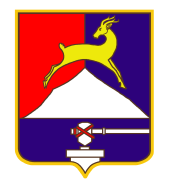 СОБРАНИЕ  ДЕПУТАТОВУСТЬ-КАТАВСКОГО ГОРОДСКОГО ОКРУГАЧЕЛЯБИНСКОЙ ОБЛАСТИОдиннадцатое заседаниеРЕШЕНИЕот 25.07. 2018 г. №    116                                                                   г. Усть-Катав                О внесении изменений в решение Собрания депутатов от 29.12.2011г. № 251                                           «Об утверждении стоимости деятельности, приносящей доходы, осуществляемой Муниципальным казённым учреждением культуры «Централизованная клубная система»Руководствуясь Федеральным законом от 06.10.2003 г. № 131-ФЗ «Об общих принципах организации местного самоуправления в Российской Федерации», Уставом Усть-Катавского городского округа, Собрание депутатовРЕШАЕТ:       1. Внести в решение Собрания депутатов Усть-Катавского городского округа от 29.12.2011г. № 251 «Об утверждении стоимости деятельности, приносящей доходы, осуществляемой Муниципальным казённым учреждением культуры «Централизованная клубная система» следующие изменения:Раздел I Приложения 1 «Городской Дворец культуры им. Т.Я.Белоконева» дополнить строкой 9 следующего содержания:Городской Дворец культуры им. Т.Я. Белоконева2. Настоящее решение разместить на официальном сайте администрации Усть-Катавского городского округа www.ukgo.su и обнародовать на информационном стенде в здании администрации  Усть-Катавского городского округа.3. Контроль за исполнением данного решения возложить на председателя комиссии по финансово-бюджетной и экономической политике С.Н.Федосову.Председатель Собрания депутатов Усть-Катавского городского округа 				                    А.И. ДружининГлава Усть-Катавского городского округа	                                              С.Д. СемковNп/пВид деятельностиКол-воСтоимость в месяц (руб.)СтоимостьЛьготная (руб.)*9Размещение и эксплуатация оборудования базовой станции радиотелефонной связи1 ед.8000,00не предусмотрена